Объем предоставляемых социальных услуг                                                    за счет бюджетных ассигнований и объем предоставляемых социальных услуг за счет средств физических и (или) юридических лиц                                                                            ЛОГБУ «Приозерский комплексный центр                                          социального обслуживания населения»за 1 квартал 2023 года.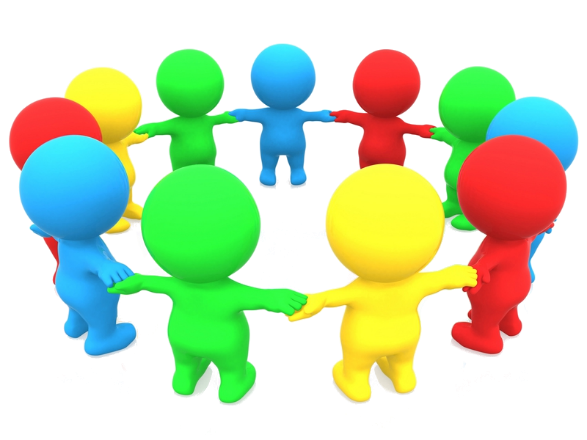 Виды социальных услугКоличество получателей социальных услуг за счет бюджетных ассигнований, человекКоличество получателей социальных услуг за счет средств физических и (или) юридических лиц, человекОбъем предоставленных социальных услуг за счет бюджетных ассигнований, ед.Объем предоставленных социальных услуг за счет средств физических и (или) юридических лиц, ед.Виды социальных услуг1 кв.1 кв.1 кв.1 кв.Социально-бытовые услуги6850454910Социально-медицинские услуги6490218990Социально-психологические услуги5880123250Социально-педагогические услуги153064880Социально-трудовые услуги4307970Социально-правовые услуги320016390Услуги в целях повышения коммуникативного потенциала получателей социальных услуг, имеющих ограничения жизнедеятельности5109260Срочные социальные услуги5050ИТОГО:7110895700